__________________________________________________________________Об утверждении Программы комплексного развития социальной инфраструктуры сельского поселения Старояшевский сельсовет муниципального района Калтасинский район Республики Башкортостан на 2021-2035 годыВ соответствии с Градостроительным кодексом Российской Федерации, Федеральным законом от 06.10.2003г. № 131-ФЗ «Об общих принципах организации местного самоуправления в Российской Федерации», Генеральным планом сельского поселения Старояшевский сельсовет муниципального района Калтасинский район Республики Башкортостан, администрация сельского поселёния постановляет:1.	Утвердить Программу комплексного развития социальной
инфраструктуры сельского поселения Старояшевский сельсовет муниципального
района Калтасинский район Республики Башкортостан на 2021-2035 годы.2.	Обнародовать настоящее постановление на информационном стенде
администрации сельского поселения по адресу: Республика Башкортостан,
Калтасинский-район, д.Старояшево,ул.Садовая д. 2 и на официальном сайте администрации муниципального района Калтасинский район в сети Интернет.3.	Контроль за исполнением настоящего Постановления оставляю за
собой.Глава сельского поселения                                                        В.А.АпсаликовУтверждена Постановлением главы сельского поселения Старояшевский сельсовет муниципального района Калтасинский район Республики Башкортостан №__ от 24.02.2021 г.ПРОГРАММА КОМПЛЕКСНОГО РАЗВИТИЯ СОЦИАЛЬНОЙ ИНФРАСТРУКТУРЫ СЕЛЬСКОГО ПОСЕЛЕНИЯ СТАРОЯШЕВСКИЙ СЕЛЬСОВЕТ МУНИЦИПАЛЬНОГО РАЙОНА КАЛТАСИНСКИЙ РАЙОН РЕСПУБЛИКИ БАШКОРТОСТАН НА 2021-2035 годыПрограмма комплексного развития социальной инфраструктуры сельского поселения Старояшевский сельсовет муниципального района Калтасинский район Республики Башкортостан на 2021-2035 годы.Необходимость реализации закона № 131-ФЗ от 06.10.2003 «Об общих принципах организации местного самоуправления в Российской Федерации» актуализировала потребность местных властей в разработке эффективной стратегии развития не только на муниципальном уровне, но и на уровне отдельных сельских поселений.Стратегический план развития сельского поселения отвечает потребностям и проживающего на его территории населения, и объективно происходящих наего территории процессов. Программа комплексного развития социальной инфраструктуры сельского поселения Старояшевский сельсовет муниципального района Калтасинский район Республики Башкортостан (далее - Программа) содержит чёткое представление о стратегических целях, ресурсах, потенциале и об основных направлениях социального развития сельского поселения на среднесрочную перспективу. Кроме того, Программа содержит совокупность увязанных по ресурсам, исполнителям и срокам реализации мероприятий, направленных на достижение стратегических целей социального развития сельского поселения.Цели развития сельского поселения и программные мероприятия, а также необходимые для их реализации ресурсы, обозначенные в Программе, могут ежегодно корректироваться и дополняться в зависимости от складывающейся ситуации, изменения внутренних и внешних условий.Разработка настоящей Программы обусловлена необходимостью определить приоритетные по социальной значимости стратегические линии устойчивого развития сельского поселения Старояшевский сельсовет муниципального района Калтасинский район Республики Башкортостан - доступные для потенциала территории, адекватные географическому, демографическому, экономическому, социокультурному потенциалу, перспективные и актуальные для социума сельского поселения. Программа устойчивого развития направлена на осуществление комплекса мер, способствующих стабилизации и развитию экономики, повышению уровня занятости населения, решению остро стоящих социальных проблем, межведомственной, внутримуниципальной, межмуниципальной и межрегиональной кооперации.Главной целью Программы является повышение качества жизни населения, его занятости и самозанятости экономических, социальных и культурных возможностей на основе развития сельхозпроизводства, предпринимательства, личных подсобных хозяйств торговой инфраструктуры и сферы услуг. Благоприятные условия для жизни населения - это возможность полноценной занятости, получения высоких и устойчивых доходов, доступность широкого спектра социальных услуг, соблюдение высоких экологических стандартов жизни. В первую очередь это налаживание эффективного управления, рационального использования финансов и собственности.Для обеспечения условий успешного выполнения мероприятий Программы, необходимо на уровне каждого сельского поселения разрабатывать механизмы, способствующие эффективному протеканию процессов реализации Программы. К числу таких механизмов относится совокупность необходимых нормативно-правовых актов, организационных, финансово-экономических, кадровых и других мероприятий, составляющих условия и предпосылки успешного выполнения мероприятий Программы и достижения целей социального развития сельского поселения.2. Социально-экономическая ситуация и потенциал развития сельского поселения Старояшевский сельсовет муниципального района Калтасинский район Республики Башкортостан.2.1. Анализ социального развития сельского поселенияОбщая площадь сельского поселения Старояшевский сельсовет составляет . Численность населения по данным на 01.01.2021 года составила 853 человека. Всостав сельского поселения входят д.Старояшево (административный центр), с.Актуганово, с.Братовщина, д.Семенкино, д.НовояшевоНаличие земельных ресурсов сельского поселения Старояшевский сельсовет:Таб.12.3 Демографическая ситуацияОбщая численность населения сельского поселения Старояшевский сельсовет на 01.01.2021 года составила 853 человек. Численность трудоспособного возраста составляет _433_ человек.Данные о возрастной структуре населения на 01. 01. .Демографическая ситуация в сельском поселении Старояшевский сельсовет в 2020 году ухудшилась по сравнению с предыдущими периодами, число родившихся не превышает число умерших. Баланс населения также не улучшается, из-за превышения числа убывших, в связи с переездом, над числом прибывших на территорию сельского поселения.2.4   Рынок труда в сельском поселенииЧисленность трудоспособного населения- 433 человек. В связи с отсутствием крупных предприятий, часть трудоспособного населения вынуждена работать за пределами сельского поселения Старояшевский сельсовет.Развитие отраслей социальной сферыПрогнозом на 2021 год и на период до 2035 года определены следующие приоритеты социального развития сельского поселения Старояшевский сельсовет муниципального района Калтасинский район Республики Башкортостан: -повышение уровня жизни населения сельского поселения Старояшевский сельсовет муниципального района Калтасинский район Республики Башкортостан, в т.ч. на основе развития социальной инфраструктуры;-улучшение состояния здоровья населения на основе доступной широким слоям населения медицинской помощи и повышения качества медицинских услуг; -развитие жилищной сферы в сельском поселении Старояшевский сельсовет; -создание условий для гармоничного развития подрастающего поколения в сельском поселении Старояшевский сельсовет; -сохранение культурного наследия.КультураПредоставление услуг населению в области культуры в сельском поселении Старояшевский сельсовет осуществляют:СДК д.Старояшево, ул..Садовая,10; ДК с.Актуганово, ул.Центральная, 3;сельская библиотека д.Старояшево, ул.Советская, 8В Домах культуры сельского поселения созданы взрослые и детские коллективы, работают кружки для взрослых и детей различных направлений:  танцевальные, фольклорные,  т.д.Одним из основных направлений работы является работа по организации досуга детей и подростков, это: проведение интеллектуальных игр, дней молодежи, уличных и настольных игр, викторин и т.д.Задача в культурно-досуговых учреждениях - вводить инновационные формы организации досуга населения и увеличить процент охвата населения Проведение этих мероприятий позволит увеличить обеспеченность населения сельского поселения культурно-досуговыми учреждениями и качеством услуг.При школах проводятся игры и соревнования по волейболу, баскетболу, военно-спортивные соревнования и т.д.В зимний период любимыми видами спорта среди населения является катание на лыжах.Сельское поселение достойно представляет многие виды спорта на районных и республиканских соревнованиях.Наличие спортивных площадок по занимаемой площади составляет 100% обеспеченность населения по существующим нормативам на количество населения в сельском поселении Старояшевский сельсовет.    В связи с демографическим спадом наблюдается постепенное снижение численности обучающихся. В общеобразовательных учреждениях трудятся порядка 10 педагогов, большая часть из которых имеет высшее профессиональное образование.Кадровый состав педагогов обновляется за счет привлечения молодых специалистов к работе в сельской местности.2.9 Здравоохранение На территории сельского поселения находится следующие медучреждения.Многие больные обращаются за медицинской помощью лишь в случаях крайней необходимости, при значительной запущенности заболевания и утяжелении самочувствия.2.10 Социальная защита населенияЖителям сельского поселения оказывается социальная поддержка в виде социальных выплат и социальной помощи престарелым гражданам.2.11 Жилищный фондСостояние жилищно - коммунальной сферы сельского поселенияЖители сельского поселения Старояшевский сельсовет муниципального района Калтасинский район Республики Башкортостан активно участвуют в различных программах по обеспечению жильем: «Устойчивое развитие сельских территорий», «Обеспечение молодых семей» и т.д.        К услугам ЖКХ, предоставляемым в сельском поселении Старояшевский сельсовет муниципального района Калтасинский район Республики Башкортостан, относится электроснабжение.        Развитие среды проживания населения сельского поселения Старояшевский сельсовет муниципального района Калтасинский район Республики Башкортостан создаст непосредственные условия для повышения качества жизни нынешнего и будущих поколений жителей. Перед органами местного самоуправления сельского поселения стоит задача развития коммунальной инфраструктуры, повышения эффективности и надежности функционирования жилищно-коммунального комплекса.      Сельское поселение не может развиваться без учета состояния и перспектив развития инженерных систем жизнеобеспечения, которые включают в себя такие составные части газоснабжение, электроснабжение и водоснабжение. Непосредственно под развитием систем коммунальной инфраструктуры сельского поселения   понимается   проведение   комплекса   мероприятий нормативно-правового, организационного и иного характера, направленных на повышение качества жизни населения сельского поселения, понимание жителями сельского поселения сложности проводимой коммунальной реформы, а также подготовку и проведение соответствующих инвестиционных программ. 3. Основные стратегические направления развития сельского поселения .    Из анализа вытекает, что стратегическими направлениями развития сельского поселения должны стать следующие действия:        Экономические:.Содействие развитию малого бизнеса через помощь в привлечении льготных кредитов на проекты, значимые для развития сельского поселения и организации новых рабочих мест.     Социальные:1.	Развитие социальной инфраструктуры, образования, здравоохранения,
культуры, физкультуры и спорта:- участие в отраслевых районных, республиканских программах, Российских и международных грантах по развитию и укреплению данных отраслей; -содействие предпринимательской инициативы по развитию данных направлений и всяческое ее поощрение (развитие и увеличение объемов платных услуг предоставляемых учреждениями образования, культуры, спорта на территории сельского поселения).2.	Развитие личного подворья граждан, как источника доходов населения.- привлечение льготных кредитов из республиканского бюджета на развитие личных подсобных хозяйств;-помощь населению в реализации мяса с личных подсобных хозяйств; -поддержка предпринимателей осуществляющих закупку продукции с личных подсобных хозяйств на выгодных для населения условиях;3.	Содействие в привлечении молодых специалистов в сельское поселение
(фельдшеров, учителей, работников культуры, муниципальных служащих);
-помощь членам их семей в устройстве на работу;-помощь в решении вопросов по приобретению этими специалистами жилья через районные, республиканские и федеральные программы, направленные настроительство приобретения жилья, помощь в получении кредитов, в том числе ипотечных на жильё;Содействие в обеспечении социальной поддержки слабозащищенным слоям населения:-консультирование, помощь в получении субсидий, пособий различных льготных выплат;-содействие в привлечении бюджетных средств, спонсорской помощи для поддержания одиноких пенсионеров, инвалидов, многодетных семей (заготовка твердого топлива, пиломатериал для ремонта жилья, проведение ремонта жилья, лечение в учреждениях здравоохранения, льготное санаторно - курортное лечение);Привлечение средств из республиканского и федерального бюджетов на укрепление жилищно-коммунальной сферы:на восстановление водопроводов;по ремонту и строительству жилья;-	по программам молодая семья, сельское жилье, жилье для молодых специалистов, ипотечное кредитование для строительства приобретения жилья гражданами, работающими проживающими на территории сельского поселения;Содействие в развитии систем телефонной и сотовой связи, охват сотовой связью удаленных и труднодоступных населенных пунктов сельского поселения.7.	' Освещение населенных пунктов сельского поселения.8.	Привлечение средств из республиканского и федерального бюджетов на
строительство и ремонт внутрипоселковых дорог.9.	Привлечение средств из бюджетов различных уровней для благоустройства
населенных пунктов сельского поселения.4. Система основных программных мероприятий по развитию сельского поселения Старояшевский сельсовет муниципального района Калтасинский район Республики Башкортостан.Задача формирования стратегии развития такого сложного образования, каковым является сельское поселение, не может быть конструктивно решена без анализа, выявления и адекватного описания его важнейших характеристик. Для этих целей при разработке Программы был использован эффективный инструмент исследования объектов подобного рода - системный анализ, который позволил воспроизвести основные системные характеристики сельского поселения, показать механизмы его функционирования и развития. Использование инструментов системного анализа обусловлено необходимостью учета сложности и многообразия экономических, социальных, политических и других факторов, влияющих на развитие сельского поселения. С данных позиций сельское поселение представляет собой сложную систему, которая характеризуется совокупностью различных подсистем, сложными и многочисленными взаимосвязями между ними, динамичностью протекающих процессов.Использование системного анализа для разработки Программы позволило выявить и описать основные сферы деятельности в сельском поселении. Таковыми являются: производственная сфера, сфера управления и развития, а также сферы обеспечения условий функционирования и поддержания работоспособности основных элементов, составляющих основу сельского поселения.Мероприятия Программы социального развития сельского поселения Старояшевский сельсовет включают как планируемые к реализации инвестиционные проекты, таки совокупность различных организационных мероприятий, сгруппированных по указанным выше системным признакам. Перечень основных программных мероприятий на период 2021-2035 гг., ответственных исполнителей и ожидаемых результатов от их реализации с указанием необходимых объемов и потенциальных источников финансирования, приведены ниже. Таблица 8 «Объекты местного значения в сфере физической культуры и массового спорта»5. Оценка эффективности мероприятий ПрограммыВыполнение включённых в Программу организационных мероприятий и инвестиционных проектов, при условии разработки эффективных механизмов их реализации и поддержки со стороны местных администраций, позволит достичь следующих показателей социального развития сельского поселения Старояшевский сельсовет в 2021 году по отношению к 2035 году.За счет активизации предпринимательской деятельности, ежегодный рост объемов производства в сельском поселении. Соответственно, увеличатся объёмы налоговых поступлений в местный бюджет. При выполнении программных     мероприятий     ожидается     рост     объёмов производствасельскохозяйственной продукции в сельскохозяйственных предприятиях и в личных подсобных хозяйствах граждан. В целях оперативного отслеживания и контроля хода осуществления Программы, а также оценки влияния результатов реализации Программы на уровень социально-экономического развития района в рамках выделенных приоритетов проводится и ежегодный мониторинг по основным целевым показателям социально-экономического развития территории.6.   Организация контроля за реализацией ПрограммыОрганизационная структура управления Программой базируется на существующей схеме исполнительной власти сельского поселения Старояшевский сельсовет муниципального района Калтасинский район Республики Башкортостан.Общее руководство Программой осуществляет Глава сельского поселения, в функции которого в рамках реализации Программы входит определение приоритетов, постановка оперативных и краткосрочных целей Программы.Оперативные функции по реализации Программы осуществляют штатные сотрудники Администрации сельского поселения под руководством Главы сельского поселения.Глава сельского поселения осуществляет следующие действия:рассматривает и утверждает план мероприятий, объемы их финансирования и сроки реализации;• - выносит заключения о ходе выполнения Плана, рассматривает предложения по внесению изменений по приоритетности отдельных программных направлений и мероприятий;взаимодействует с районными и республиканскими органами исполнительной власти по включению предложений сельского поселения Суккуловский сельсовет в районные и республиканские целевые программы;-ведет контроль за выполнением годового плана действий и подготовка отчетов о его выполнении;-осуществляет руководство по:- подготовке перечня муниципальных целевых программ сельского
поселения,   предлагаемых	к   финансированию   из   районного иреспубликанского бюджета на очередной финансовый год; - реализации мероприятий Программы сельского поселения.Специалист Администрации сельского поселения осуществляет следующие функции:-подготовка проектов нормативных правовых актов по подведомственной сфере по соответствующим разделам Программы;-подготовка проектов программ сельского поселения по приоритетным направлениям Программы;-формирование бюджетных заявок на выделение средств из муниципального бюджета сельского поселения;-подготовка предложений, связанных с корректировкой сроков, исполнителей и объемов ресурсов по мероприятиям Программы;-прием заявок предприятий и организаций, участвующих в Программе, на получение поддержки для реализации разработанных ими мероприятий или инвестиционных проектов;-предварительное рассмотрение предложений и бизнес-планов, представленных участниками Программы для получения поддержки, на предмет экономической и социальной значимости;7.	Механизм обновления Программы
Обновление Программы производится:при выявлении новых, необходимых к реализации мероприятий;-	при появлении новых инвестиционных проектов, особо значимых для территории;при наступлении событий, выявляющих новые приоритеты в развитии сельского поселения, а также вызывающих потерю своей значимости отдельных мероприятий.Программные мероприятия могут также быть скорректированы в зависимости от изменения ситуации на основании обоснованного предложения исполнителя. По перечисленным выше основаниям Программа может быть дополнена новыми мероприятиями с обоснованием объемов и источников финансирования.8.	ЗаключениеРеализация Программы строится на сочетании функций, традиционных для органов управления сельским поселением (оперативное управление функционированием и развитием систем сельского поселения), и новых (нетрадиционных) функций: интеграция субъектов, ведомств, установления между ними партнерских отношений, вовлечение в процесс развития новых субъектов (например, других муниципальных образований, поверх административных границ), целенаправленного использования творческого, культурного, интеллектуального, экономического потенциалов сельского поселения.Ожидаемые результаты:За период осуществления Программы будет создана база для реализации стратегических направлений развития сельского поселения, что позволит ей достичь высокого уровня социального развития:проведение уличного освещения обеспечит устойчивое энергоснабжение сельского поселения;улучшение культурно-досуговой деятельности будет способствовать формированию здорового образа жизни среди населения, позволит приобщить широкие слои населения к культурно-историческому наследию;привлечения внебюджетных инвестиций в экономику сельского поселения;повышения благоустройства сельского поселения;формирования современного привлекательного имиджа сельского поселения;устойчивое развитие социальной инфраструктуры сельского поселения. Реализация Программы позволит:1)	повысить качество жизни жителей сельского поселения Старояшевский сельсовет;привлечь население сельского поселения к непосредственному участию в реализации решений, направленных на улучшение качества жизни;повысить степень социального согласия, укрепить авторитет органов местного самоуправления.Социальная стабильность в сельском поселении в настоящее время могут быть обеспечены только с помощью продуманной целенаправленной социально-экономической политики. И такая политика может быть разработана и реализована через программы социально-экономического развития сельских поселений.Переход к управлению сельским поселением через интересы благосостояния населения, интересы экономической стабильности и безопасности, наполненные конкретным содержанием и выраженные в форме программных мероприятий, позволяет обеспечить социально-экономическое развитие, как отдельных сельских поселений, так и муниципального образования в целом. Разработка и принятие среднесрочной программы развития сельского поселения позволяет закрепить приоритеты социальной, финансовой, инвестиционной, экономической политики, определить последовательность и сроки решения накопившихся за многие годы проблем. А целевые установки Программы и создаваемые для её реализации механизмы, закрепляющие «правила игры» на территории сельского поселения, позволят значительно повысить деловую активность управленческих и предпринимательских кадров сельского поселения, создать необходимые условия для активизации экономической и хозяйственной деятельности на его территории.БАШҠОРТОСТАН РЕСПУБЛИКАҺЫНЫҢ ҠАЛТАСЫ РАЙОНЫМУНИЦИПАЛЬ РАЙОНЫНЫҢИҪКЕ ЙӘШ АУЫЛ СОВЕТЫАУЫЛ БИЛӘМӘҺЕХАКИМИӘТЕАДМИНИСТРАЦИЯСЕЛЬСКОГО ПОСЕЛЕНИЯ СТАРОЯШЕВСКИЙ СЕЛЬСОВЕТМУНИЦИПАЛЬНОГО РАЙОНАКАЛТАСИНСКИЙ РАЙОНРЕСПУБЛИКИ БАШКОРТОСТАНҠ А Р А Р 24 февраль 2021 й.№ 02П О С Т А Н О В Л Е Н И Е24 февраля .Категория земельОбщая площадь, гаЗемли сельхоз назначения5995,52Земли поселений256,64Земли промышленности (земли транспорта, земли специального назначения)5,8494Земли лесного фонда31,0Земли водного фонда6,0Итого земель в границах                                   6295,0№Наименованиена01.01.2019г1231Средний состав семьи, чел.32Общий жилой фонд, м2 общ. площади, в т.ч.12671,43Общий жилой фонд на 1 жителя, м2 общ. площади14,84Ветхий жилой фонд, м2 общ. площади230,4№ п/ пНаименование учрежденийЕд. измер.Расчет пок-ль на 1000 чел.Расчетный показательРасчетный показательПримечания№ п/ пНаименование учрежденийЕд. измер.Расчет пок-ль на 1000 чел.сущ.расч.сро кПримечания1Спортплощадкага62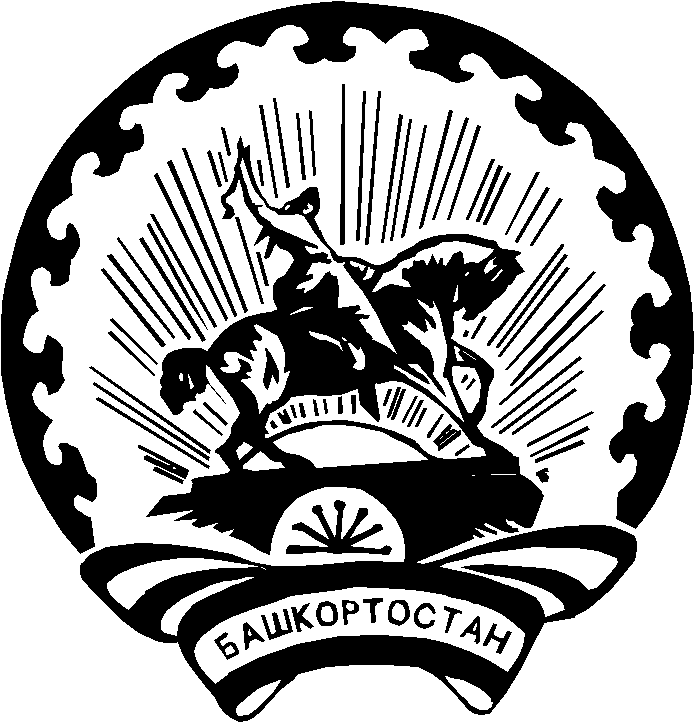 